台灣國家婦女館女性地標小旅行導覽人才培力課程（初階）指導贊助單位：國家人權博物館籌備處（http://www.nhrm.gov.tw）主辦單位：財團法人婦女權益促進發展基金會/台灣國家婦女館協辦單位：臺北市松山社區大學課程目標：培養自身的第二專長，且在學習中得到更多的自信與能量，並增加對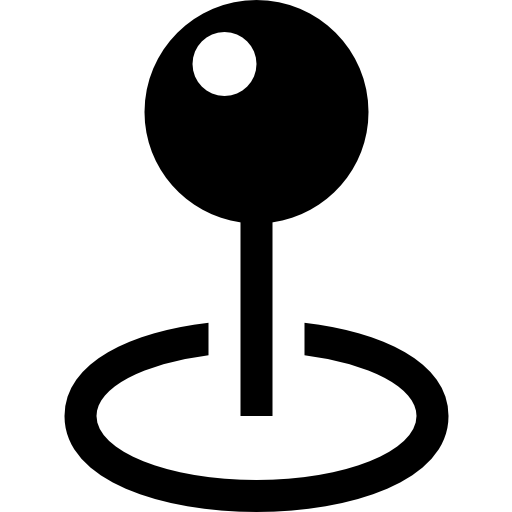 　　　　　台灣女性地位及生活變遷議題有不同角度的看法及更深入的了解招收對象：40歲以上具服務熱忱或有意從事導覽工作的女性，限額20名培訓時間：106年9月4日起至10月2日止授課地點：台灣國家婦女館（台北市中正區杭州南路一段15號9樓）培訓費用：免費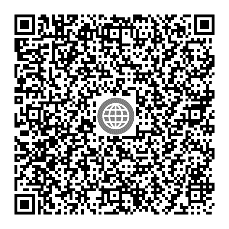 報名日期：即日起至106年8月23日(三)止報名方式：線上報名https://goo.gl/forms/ILReMInvLNppy4ZR2 報名洽詢：02-23212100 分機133 趙小姐課程內容：結訓授證：一、課程時數須達5分之4(至少20小時)，可獲頒研習證書。二、取得研習證書後，完成室內試講（室內試講詳細辦法於培訓課程說明之），　　即可獲頒結業證書，並依據評核分數錄取5~8名成為台灣國家婦女館-台北　　女路導覽儲備講員，並享有：　　(1)參與台灣國家婦女館-台北女路之各項研習、觀摩等學習活動。　　(2)可繼續參加台灣國家婦女館舉辦進階導覽人員培訓。【注意事項】一、報名截止日為：106年8月23日(三)二、洽詢電話：02-23212100 分機133 趙小姐三、名額有限，報名完成不算錄取；正式錄取名單將於8/25個別通知。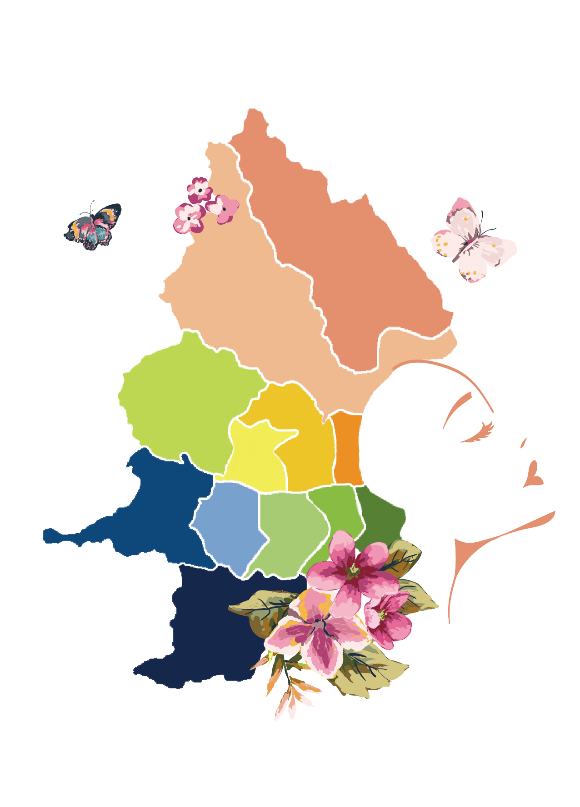 地圖不只是標示地理位置，也指引人們如何看待這個世界的方向；在多元社會百花齊放下，透過一步一腳印的努力，臺灣女性的狀況已有了與過去不一樣的景色，未來，更期待我們用不同的角度記憶與發展歷史。地景包含著過去與現在的價值意義，是人類日常生活的營造、也是對於特定社群聯想。台北女路的發展即以過去台北女性的發展歷史為經、搭配現今生命經驗的女力為緯，刻劃出屬於特別關注在女性層面的小旅行路線。日 期時 間課 程 名 稱課 程 講 師9/4(一)09:30-12:00導覽宗旨與期盼/從女性地標看時代更迭中的女性身影婦權基金會/陳秀惠(臺灣婦女團體全國聯合會理事長)9/4(一)13:30-16:30看見生活中的性別議題工作坊鄭美里(社區大學講師)9/11(一)09:30-12:00導覽人員基本常識與事前準備功課鄭勝吉(社區大學講師)9/11(一)13:30-16:30大稻埕中的性別與空間(待邀請)9/18(一)09:30-12:00導覽情境及口語表達技巧鄭勝吉(社區大學講師)9/18(一)13:30-16:30從關注女性議題及文化歷史、空間角度切入女路導覽-大稻埕為例蔡素貞(台北市松山社區大學校長)9/25(一)09:30-12:00導覽規劃暨分組交流與討論鄭勝吉(社區大學講師)9/25(一)14:00-17:00戶外實地導覽戶外實地導覽10/2(一)13:30-17:00室內試講分組團體導覽暨個人試講/結業式蔡素貞/陳秀惠/鄭勝吉/婦權基金會